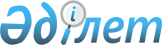 О внесении изменений в постановление акимата Жамбылской области от 29 января 2015 года № 10 "Об утверждении объемов субсидий по направлениям субсидирования развития племенного животноводства и повышения продуктивности и качества продукции животноводства"Постановление акимата Жамбылской области от 29 апреля 2015 года № 75. Зарегистрировано Департаментом юстиции Жамбылской области 4 июня 2015 года № 2659      В соответствии с Законом Республики Казахстан от 23 января 2001 года "О местном государственном управлении и самоуправлении в Республике Казахстан" акимат Жамбылской области ПОСТАНОВЛЯЕТ:

      1. Внести в постановление акимата Жамбылской области от 29 января 2015 года № 10 "Об утверждении объемов субсидий по направлениям субсидирования развития племенного животноводства и повышения продуктивности и качества продукции животноводства" (зарегистрировано в Реестре государственной регистрации нормативных правовых актов № 2526, опубликовано 14 февраля 2015 года в газете"Знамя труда" № 18) следующие изменения:

      приложения 1, 2 к вышеуказанному постановлению изложить в новой редакции согласно приложениям 1, 2 к настоящему постановлению.

      2. Коммунальному государственному учреждению "Управление сельского хозяйства акимата Жамбылской области" в установленном законодательством порядке обеспечить:

      1)  государственную регистрацию настоящего постановления в органах юстиции;

      2)  в течение десяти календарных дней после государственной регистрации настоящего постановления его направление на официальное опубликование в периодических печатных изданиях и в информационно-правовой системе "Әділет";

      3)  размещение настоящего постановления на интернет-ресурсе акимата Жамбылской области.

      3. Контроль за исполнением данного постановления возложить на заместителя акима области Х.Абдирайымова.

      4. Настоящее постановление вступает в силу со дня государственной регистрации в органах юстиции и вводится в действие после дня его первого официального опубликования.



      "СОГЛАСОВАНО"

      Министр сельского хозяйства

      Республики Казахстан

      А.С.Мамытбеков

      06 мая 2015 год

 Объемы субсидий по направлениям субсидирования развития племенного животноводства Объемы субсидий по направлениям субсидирования повышения продуктивности и качества продукции животноводства
					© 2012. РГП на ПХВ «Институт законодательства и правовой информации Республики Казахстан» Министерства юстиции Республики Казахстан
				
      Исполняющий обязанности

      акима области

Е. Манжуов
Приложение 1 к постановлению
акимата Жамбылской области
от 29 апреля 2015 года № 75№

Направления субсидирования

Единица измерения

Норматив субсидирования, тенге

Субсидируемый объем

Сумма субсидий, тысяч тенге

№

Направления субсидирования

Единица измерения

Норматив субсидирования, тенге

Субсидируемый объем

Сумма субсидий, тысяч тенге

Крупнорогатое скотоводство

Крупнорогатое скотоводство

Крупнорогатое скотоводство

Крупнорогатое скотоводство

Крупнорогатое скотоводство

1

Организация искусственного осеменения маточного поголовья крупного рогатого скота в личных подсобных хозяйствах

голов

2801,82

35 692

100 000

Всего:

100 000

Мясное скотоводство

Мясное скотоводство

Мясное скотоводство

Мясное скотоводство

Мясное скотоводство

1

Ведение селекционной и племенной работы

1)

 маточное поголовье крупного рогатого скота, охваченное породным преобразованием

голов

18 000

23 294

419 292

2)

 маточное поголовье племенного крупного рогатого скота

голов

20 000

6 140

122 800

2

Приобретение племенного и селекционного крупного рогатого скота

1)

отечественный племенной крупный рогатый скот

голов

154 000

1 562

240 548

Всего:

782 640

Молочное скотоводство

Молочное скотоводство

Молочное скотоводство

Молочное скотоводство

Молочное скотоводство

1

Ведение селекционной и племенной работы

1)

 маточное поголовье племенного крупного рогатого скота

голов

20 000

4 645

92 900

2

Приобретение племенного крупного рогатого скота

1)

отечественный племенной крупный рогатый скот

голов

154 000

400

61 600

2)

импортированный племенной крупный рогатый скот (из России, Республики Беларусь и Украины)

голов

118 000

269

31 742

Всего:

186 242

Яичное птицеводство

Яичное птицеводство

Яичное птицеводство

Яичное птицеводство

Яичное птицеводство

1

Приобретение племенного суточного молодняка яичного направления родительской формы у отечественных и зарубежных племенных репродукторов 

голов

120

125 167

15 020

Всего:

15 020

Овцеводство

Овцеводство

Овцеводство

Овцеводство

Овцеводство

1

Ведение селекционной и племенной работы

1)

маточное поголовье овец, охваченное породным преобразованием

голов

1 500

128 546

192 818

2)

маточное поголовье племенных овец в племенных заводах и хозяйствах

голов

1 500

150 000

225 000

2

Приобретение племенных баранчиков и ярок

голов

8 000

12 154

97 230

Всего:

515 048

Коневодство

Коневодство

Коневодство

Коневодство

Коневодство

1

Приобретение племенных лошадей

голов

40 000

252

10 080

Всего:

10 080

Итого:

1 609 030

Приложение 2 к постановлению 
акимата Жамбылской области
от 29 апреля 2015 года №75Направления субсидирования

Единица измерения

Норматив субсидирования, тенге

Субсидируемый объем

Сумма субсидий, тысяч тенге

Направления субсидирования

Единица измерения

Норматив субсидирования, тенге

Субсидируемый объем

Сумма субсидий, тысяч тенге

Мясное скотоводство

Мясное скотоводство

Мясное скотоводство

Мясное скотоводство

Мясное скотоводство

Направления субсидирования

Единица измерения

Норматив субсидирования, тенге

Субсидируемый объем

Сумма субсидий, тысяч тенге

1

Удешевление стоимости производства говядины

тонн

286 700

1)

1 уровень

тонн

300 000

425

127 500

2)

2 уровень

тонн

170 000

658,8

112 000

3)

3 уровень

тонн

100 000

472

47 200

2

Реализация бычков на откормочные площадки первого уровня производства или оператору

голов

24 000

2 000

48 000

Молочное скотоводство

Молочное скотоводство

Молочное скотоводство

Молочное скотоводство

Молочное скотоводство

1

Удешевление стоимости производства молока

тонн

43 000

1)

1 уровень

тонн

25 000

560

14 000

2)

2 уровень

тонн

15 000

666,6

10 000

3)

3 уровень

тонн

10 000

1 900

19 000

Яичное птицеводство

Яичное птицеводство

Яичное птицеводство

Яичное птицеводство

Яичное птицеводство

1

Удешевление стоимости производства пищевого яйца

тысяч штук

55 300

1)

3 уровень

тысяч штук

2 000

27 650

55 300

Свиноводство

Свиноводство

Свиноводство

Свиноводство

Свиноводство

1

Удешевление стоимости производства свинины

тонн

98000

2 500

245 000

Овцеводство

Овцеводство

Овцеводство

Овцеводство

Овцеводство

1

Удешевление стоимости производства баранины (ягнятины)

тонн

50 520

1)

1 уровень

тонн

200 000

150

30 000

2)

2 уровень

тонн

100 000

205,2

20 520

2

Удешевление стоимости производства тонкой шерсти

тонн

130 000

307,6

40 000

Коневодство

Коневодство

Коневодство

Коневодство

Коневодство

1

Удешевление стоимости производства конины

тонн

92 000

200

18 400

2

Удешевление стоимости производства кумыса

тонн

60 000

12

720

Верблюдоводство

Верблюдоводство

Верблюдоводство

Верблюдоводство

Верблюдоводство

1

Удешевление стоимости производства шубата

тонн

55 000

6

330

Итого:

787 970

